DOKUMENPenyusunan Kurikulum Pendidikan TinggiProgram Studi LPTKNama Ketua Tim	:NIDN 		:Program Studi 		:Fakultas 		:Universitas 		:KEMENTERIAN RISET, TEKNOLOGI DAN PENDIDIKAN TINGGIDIREKTORAT JENDERAL PEMBELAJARAN DAN KEMAHASISWAANDIREKTORAT PEMBELAJARAN, Tahun 2017DAFTAR ISIDAFTAR ISI	iiKATA PENGANTAR	ivIDENTITAS PROGRAM STUDI	v1.	Hasil Evaluasi Kurikulum yang Sedang Berjalan	12.	Rumusan Standar Kompetensi Lulusan (SKL) yang dinyatakan dalam Capaian Pembelajaran Lulusan (CPL)	21.1	Profil Lulusan	21.2	Perumusan CPL	23.	Penentuan Bahan Kajian	41.3	Gambaran Body of Knowledge (BoK)	41.4	Penentuan Bahan Kajian	44.	Pembentukan Mata Kuliah dan Penentuan bobot sks	55.	Organisasi mata kuliah program studi	16.	Daftar sebaran mata kuliah tiap semester	27.	Rencana Pembelajaran Semester (RPS)	18.	Pengelolaan Kurikulum dan Pemebelajaran	39.	Penutup	4KATA PENGANTARIDENTITAS PROGRAM STUDILandasan KurikulumLandasan FilosofisLandasan SosiologisLandasan PsikologisLandasan HistorisLandasan HukumEvaluasi Kurikulum & Tracer Study Evaluasi Kurikulum(Menjelaskan hasil evaluasi terhadap pelaksanaan kurikulum yang ada.)Tracer Study(Menjelaskan hasil evaluasi terhadap pelaksanaan kurikulum yang ada.)Profil Lulusan & Rumusan Capaian Pembelajaran Lulusan (CPL)(Menjelaskan tentang PROFIL lulusan, merumuskan CPL sesuai profil lulusan, CPL terdiri dari aspek: Sikap, Ketrampilan umum, ketrampilan khusus dan Pengetahuan yang dirumuskan berdasarkan SN-Dikti dan Diskriptor KKNI sesuai dengan jenjang nya.)Profil Lulusan(Menjelaskan cara memperoleh profil lulusan, Profil Lulusan dan deskripsinya)Tabel-1: Profil Lulusan dan deskripsinyaPerumusan CPLTabel-2: Profil Lulusan dan Capaian Pembeljaran LulusanPenetapan Bahan KajianGambaran Body of Knowledge (BoK)(Tuliskan/gambarkan cabang/bidang ilmu yang dikembangkan di program Studi sebagai dasar penentuan bahan kajian, atau bahan kajian dapat juga diperoleh dari CPL)Tabel-3: Bahan Kajian (BK)Penentuan Bahan KajianTabel-4: Deskripsi Bahan KajianPembentukan Mata Kuliah dan Penentuan bobot sksMata kuliah dibentuk berdasarkan Capaian Pembelajaran (CPL) yang dibebankan pada mata kuliah dan bahan kajian yang sesuai dengan CPL tsb. Pembentukan nya dapat menggunakan pola matrik sebagai berikut:Tabel-5a: Matrik CPL dan Bahan Kajian*)
*) Gunakan MS ExelTabel-5b: Matrik CPL dan Mata kuliah Baru**)**) Gunakan MS ExelTabel-6: Daftar Mata Kuliah, CPL, Bahan Kajian dan Materi PembelajaranOrganisasi mata kuliah program studi Tabel-7: Matrik Organisasi Mata Kuliah Program StudiCatatan:Mata Kuliah Wajib Umum (MKWU):a. Agama;  b. Pancasila;  c. Kewarganegaraan; dan  d. Bahasa Indonesia.Daftar sebaran mata kuliah tiap semesterTabel-8: Daftar Mata kuliah per semesterdst….Perangkat PembelajaranRencana Pembelajaran Semester (RPS)Catatan :   CP-Lulusan PRODI (CPL-PRODI) adalah kemampuan yang dimiliki oleh setiap lulusan ITS yang merupakan internalisasi dari sikap, penguasaan pengetahuan dan ketrampilan sesuai dengan jenjang prodinya yang diperoleh melalui proses pembelajaran.CP lulusan yang dibebankan pada mata kuliah adalah beberapa capaian pembelajaran lulusan program studi (CP-L-PRODI) yang digunakan untuk pembentukan/pengembangan sebuah mata kuliah;CP Mata kuliah (CPMK) adalah kemampuan yang dijabarkan secara spesifik dari CP lulusan yang dibebankan pada mata kuliah;Sub-CP Mata kuliah (Sub-CPMK) adalah kemampuan yang dijabarkan secara spesifik dari CP mata kuliah (CP-MK) yang dapat diukur atau diamati dan merupakan kemampuan akhir yang direncanakan pada tiap tahap pembelajaran.Kreteria Penilaian adalah patokan yang digunakan sebagai ukuran atau tolok ukur ketercapaian pembelajaran dalam penilaian berdasarkan indicator-indikator yang telah ditetapkan. Kreteria merupakan pedoman bagi penilai agar penilaian konsisten dan tidak bias. Kreteria dapat berupa kuantitatif ataupun kualitatif.Indikator kemampuan hasil belajar mahasiswa adalah pernyataan spesifik dan terukur yang mengidentifikasi kemampuan atau kinerja hasil belajar mahasiswa yang disertai bukti-bukti.Silabus Singkat MKRencana Tugas MahasiswaRubrik HolistikRubrik DiskriptifRubrik Skala PersepsiPortofolio (optional)Pengelolaan Pemebelajaran (Jelaskan pengelolaan pelaksanaan kurikulum dan pembelajaran mengacu pada standar pengelolaan yg terdapat pada pasal 38-39 Permenristekdikti No. 44 Tahun 2016, dan sesuaikan dengan kekhasan masing-masing program studi dan perguruan tinggi.)Penutup(Tuliskan beberapa kalimat atau alenia terkait dengan penyusunan, implematasi, dan harapan bapak/ibu terhadap peningkatan kualitas pendidikan tinggi di Perguruan Tinggi bapak/ibu maupun pendidikan tinggi di Indonesia pada umum nya)1Nama Perguruan Tinggi (PT)1Nama Perguruan Tinggi (PT)□   PTN               □   PTS2Fakultas3Jurusan/Departemen4Program Studi5Status Akreditasi6Jumlah Mahasiswa7Jumlah Dosen8Alamat Prodi9Telpn10Web PRODI/PTNoProfil LulusanDeskripsi Profil Lulusan123NoProfil Lulusan Capaian Pembelajaran Lulusan (CPL)Capaian Pembelajaran Lulusan (CPL)P1P2……….…….…….SikapSikapP1P2……….…….…….S1S2S3S4S5S6S7S8S9S10bertakwa kepada Tuhan Yang Maha Esa dan mampu menunjukkan sikap religius; menjunjung tinggi nilai kemanusiaan dalam menjalankan tugas berdasarkan agama,moral, dan etika; berkontribusi dalam peningkatan mutu kehidupan bermasyarakat, berbangsa, bernegara, dan kemajuan peradaban berdasarkan Pancasila; berperan sebagai warga negara yang bangga dan cinta tanah air, memiliki nasionalisme serta rasa tanggungjawab pada negara dan bangsa; menghargai keanekaragaman budaya, pandangan, agama, dan kepercayaan, serta pendapat atau temuan orisinal orang lain; bekerja sama dan memiliki kepekaan sosial serta kepedulian terhadap masyarakat dan lingkungan; taat hukum dan disiplin dalam kehidupan bermasyarakat dan bernegara; menginternalisasi nilai, norma, dan etika akademik; menunjukkan sikap bertanggungjawab atas pekerjaan di bidang keahliannya secara mandiri; dan menginternalisasi semangat kemandirian, kejuangan, dan kewirausahaan.…….P1P2……….…….…….Ketrampilan UmumKetrampilan UmumP1P2……….…….…….KU1KU2…..…diambil dari lampiran SN-Dikti sesuai dengan jenjang program studi nya.P1P2……….…….…….Ketrampilan KhususKetrampilan KhususP1P2……….…….…….KK1KK1…..P1P2……….…….…….PengetahuanPengetahuanP1P2……….…….…….P1P2….NoCPLBahan KajianKodeBahan Kajian (BK)Deskripsi Bahan KajianKodeCapaian Pembeljaran Lulusan (CPL)BAHAN KAJIANBAHAN KAJIANBAHAN KAJIANBAHAN KAJIANBAHAN KAJIANBAHAN KAJIANBAHAN KAJIANBAHAN KAJIANKodeCapaian Pembeljaran Lulusan (CPL)BK1BK2BK3BK4BK5………SIKAPS1S2….KETRAMPILAN UMUMKU1KU2….KETRAMPILAN KHUSUSKK1KK2….PENGETAHUANP1P2….KodeCapaian Pembeljaran Lulusan (CPL)MATA KULIAHMATA KULIAHMATA KULIAHMATA KULIAHMATA KULIAHMATA KULIAHMATA KULIAHMATA KULIAHKodeCapaian Pembeljaran Lulusan (CPL)MK1MK2MK3MK4MK5………SIKAPS1S2….KETRAMPILAN UMUMKU1KU2….KETRAMPILAN KHUSUSKK1KK2….PENGETAHUANP1P2….NoKode MKNama MKBobot sksCPL yg dibebankan pd MKBahan Kajian:Materi Pembelajaran1SIKAP:KETRAMPILAN UMUM:KETRAMPILAN KHUSUS:PENGETAHUAN:Bahan Kajian:Materi Pembelajaran:234SmtsksJlm MKKELOMPOK MATA KULIAHKELOMPOK MATA KULIAHKELOMPOK MATA KULIAHKELOMPOK MATA KULIAHKELOMPOK MATA KULIAHKELOMPOK MATA KULIAHKELOMPOK MATA KULIAHSmtsksJlm MKWAJIBWAJIBWAJIBWAJIBWAJIBPILIHANMKWUVIIIVIIVIVIVIIIIIISemester ISemester ISemester ISemester INoKodeNama Mata kuliahBobot sksSemester IISemester IISemester IISemester IINoKodeNama Mata kuliahBobot sksLOGO LOGO NAMA PERGURUAN TINGGIFAKULTAS ………….JURUSAN / PRODI …………..NAMA PERGURUAN TINGGIFAKULTAS ………….JURUSAN / PRODI …………..NAMA PERGURUAN TINGGIFAKULTAS ………….JURUSAN / PRODI …………..NAMA PERGURUAN TINGGIFAKULTAS ………….JURUSAN / PRODI …………..NAMA PERGURUAN TINGGIFAKULTAS ………….JURUSAN / PRODI …………..NAMA PERGURUAN TINGGIFAKULTAS ………….JURUSAN / PRODI …………..NAMA PERGURUAN TINGGIFAKULTAS ………….JURUSAN / PRODI …………..NAMA PERGURUAN TINGGIFAKULTAS ………….JURUSAN / PRODI …………..NAMA PERGURUAN TINGGIFAKULTAS ………….JURUSAN / PRODI …………..NAMA PERGURUAN TINGGIFAKULTAS ………….JURUSAN / PRODI …………..NAMA PERGURUAN TINGGIFAKULTAS ………….JURUSAN / PRODI …………..NAMA PERGURUAN TINGGIFAKULTAS ………….JURUSAN / PRODI …………..NAMA PERGURUAN TINGGIFAKULTAS ………….JURUSAN / PRODI …………..RENCANA PEMBELAJARAN SEMESTERRENCANA PEMBELAJARAN SEMESTERRENCANA PEMBELAJARAN SEMESTERRENCANA PEMBELAJARAN SEMESTERRENCANA PEMBELAJARAN SEMESTERRENCANA PEMBELAJARAN SEMESTERRENCANA PEMBELAJARAN SEMESTERRENCANA PEMBELAJARAN SEMESTERRENCANA PEMBELAJARAN SEMESTERRENCANA PEMBELAJARAN SEMESTERRENCANA PEMBELAJARAN SEMESTERRENCANA PEMBELAJARAN SEMESTERRENCANA PEMBELAJARAN SEMESTERRENCANA PEMBELAJARAN SEMESTERRENCANA PEMBELAJARAN SEMESTERMATA KULIAHMATA KULIAHMATA KULIAHMATA KULIAHKODEKODEKODERumpun MKRumpun MKRumpun MKRumpun MKBOBOT (sks)SEMES- TERTgl PenyusunanTgl Penyusunan11 Januari 20151 Januari 2015OTORISASIOTORISASIOTORISASIOTORISASIPengembang RPPengembang RPPengembang RPPengembang RPPengembang RPKoordinator RMKKoordinator RMKKoordinator RMKKa PRODIKa PRODIKa PRODIOTORISASIOTORISASIOTORISASIOTORISASICapaian Pembelajaran (CP)Capaian Pembelajaran (CP)CPL       CPL       Capaian Pembelajaran (CP)Capaian Pembelajaran (CP)Tuliskan beberapa CP Lulusan prodi yang dibebankan pada mata kuliah mencakup ranah Sikap, Ketrampilan Umum, Ketrampilan Khusus dan PengetahuanTuliskan beberapa CP Lulusan prodi yang dibebankan pada mata kuliah mencakup ranah Sikap, Ketrampilan Umum, Ketrampilan Khusus dan PengetahuanTuliskan beberapa CP Lulusan prodi yang dibebankan pada mata kuliah mencakup ranah Sikap, Ketrampilan Umum, Ketrampilan Khusus dan PengetahuanTuliskan beberapa CP Lulusan prodi yang dibebankan pada mata kuliah mencakup ranah Sikap, Ketrampilan Umum, Ketrampilan Khusus dan PengetahuanTuliskan beberapa CP Lulusan prodi yang dibebankan pada mata kuliah mencakup ranah Sikap, Ketrampilan Umum, Ketrampilan Khusus dan PengetahuanTuliskan beberapa CP Lulusan prodi yang dibebankan pada mata kuliah mencakup ranah Sikap, Ketrampilan Umum, Ketrampilan Khusus dan PengetahuanTuliskan beberapa CP Lulusan prodi yang dibebankan pada mata kuliah mencakup ranah Sikap, Ketrampilan Umum, Ketrampilan Khusus dan PengetahuanTuliskan beberapa CP Lulusan prodi yang dibebankan pada mata kuliah mencakup ranah Sikap, Ketrampilan Umum, Ketrampilan Khusus dan PengetahuanTuliskan beberapa CP Lulusan prodi yang dibebankan pada mata kuliah mencakup ranah Sikap, Ketrampilan Umum, Ketrampilan Khusus dan PengetahuanTuliskan beberapa CP Lulusan prodi yang dibebankan pada mata kuliah mencakup ranah Sikap, Ketrampilan Umum, Ketrampilan Khusus dan PengetahuanTuliskan beberapa CP Lulusan prodi yang dibebankan pada mata kuliah mencakup ranah Sikap, Ketrampilan Umum, Ketrampilan Khusus dan PengetahuanTuliskan beberapa CP Lulusan prodi yang dibebankan pada mata kuliah mencakup ranah Sikap, Ketrampilan Umum, Ketrampilan Khusus dan PengetahuanTuliskan beberapa CP Lulusan prodi yang dibebankan pada mata kuliah mencakup ranah Sikap, Ketrampilan Umum, Ketrampilan Khusus dan PengetahuanCapaian Pembelajaran (CP)Capaian Pembelajaran (CP)CPMKCPMKCPMKCapaian Pembelajaran (CP)Capaian Pembelajaran (CP)Tuliskan CPMK yang merupakan turunan/uraian spesifik dari CPL-Prodi yang dibebankan pada mata kuliah iniTuliskan CPMK yang merupakan turunan/uraian spesifik dari CPL-Prodi yang dibebankan pada mata kuliah iniTuliskan CPMK yang merupakan turunan/uraian spesifik dari CPL-Prodi yang dibebankan pada mata kuliah iniTuliskan CPMK yang merupakan turunan/uraian spesifik dari CPL-Prodi yang dibebankan pada mata kuliah iniTuliskan CPMK yang merupakan turunan/uraian spesifik dari CPL-Prodi yang dibebankan pada mata kuliah iniTuliskan CPMK yang merupakan turunan/uraian spesifik dari CPL-Prodi yang dibebankan pada mata kuliah iniTuliskan CPMK yang merupakan turunan/uraian spesifik dari CPL-Prodi yang dibebankan pada mata kuliah iniTuliskan CPMK yang merupakan turunan/uraian spesifik dari CPL-Prodi yang dibebankan pada mata kuliah iniTuliskan CPMK yang merupakan turunan/uraian spesifik dari CPL-Prodi yang dibebankan pada mata kuliah iniTuliskan CPMK yang merupakan turunan/uraian spesifik dari CPL-Prodi yang dibebankan pada mata kuliah iniTuliskan CPMK yang merupakan turunan/uraian spesifik dari CPL-Prodi yang dibebankan pada mata kuliah iniTuliskan CPMK yang merupakan turunan/uraian spesifik dari CPL-Prodi yang dibebankan pada mata kuliah iniTuliskan CPMK yang merupakan turunan/uraian spesifik dari CPL-Prodi yang dibebankan pada mata kuliah iniDiskripsi Singkat MKDiskripsi Singkat MKTuliskan relevansi & cakupan materi pembelajaran mata kuliah ini yg sesuai bahan kajian dan CPMKTuliskan relevansi & cakupan materi pembelajaran mata kuliah ini yg sesuai bahan kajian dan CPMKTuliskan relevansi & cakupan materi pembelajaran mata kuliah ini yg sesuai bahan kajian dan CPMKTuliskan relevansi & cakupan materi pembelajaran mata kuliah ini yg sesuai bahan kajian dan CPMKTuliskan relevansi & cakupan materi pembelajaran mata kuliah ini yg sesuai bahan kajian dan CPMKTuliskan relevansi & cakupan materi pembelajaran mata kuliah ini yg sesuai bahan kajian dan CPMKTuliskan relevansi & cakupan materi pembelajaran mata kuliah ini yg sesuai bahan kajian dan CPMKTuliskan relevansi & cakupan materi pembelajaran mata kuliah ini yg sesuai bahan kajian dan CPMKTuliskan relevansi & cakupan materi pembelajaran mata kuliah ini yg sesuai bahan kajian dan CPMKTuliskan relevansi & cakupan materi pembelajaran mata kuliah ini yg sesuai bahan kajian dan CPMKTuliskan relevansi & cakupan materi pembelajaran mata kuliah ini yg sesuai bahan kajian dan CPMKTuliskan relevansi & cakupan materi pembelajaran mata kuliah ini yg sesuai bahan kajian dan CPMKTuliskan relevansi & cakupan materi pembelajaran mata kuliah ini yg sesuai bahan kajian dan CPMKBahan KajianBahan KajianTulisakan Bahan Kajian yang sesuai dengan CPL yang dibebankan pada Mata kuliah ini.Tulisakan Bahan Kajian yang sesuai dengan CPL yang dibebankan pada Mata kuliah ini.Tulisakan Bahan Kajian yang sesuai dengan CPL yang dibebankan pada Mata kuliah ini.Tulisakan Bahan Kajian yang sesuai dengan CPL yang dibebankan pada Mata kuliah ini.Tulisakan Bahan Kajian yang sesuai dengan CPL yang dibebankan pada Mata kuliah ini.Tulisakan Bahan Kajian yang sesuai dengan CPL yang dibebankan pada Mata kuliah ini.Tulisakan Bahan Kajian yang sesuai dengan CPL yang dibebankan pada Mata kuliah ini.Tulisakan Bahan Kajian yang sesuai dengan CPL yang dibebankan pada Mata kuliah ini.Tulisakan Bahan Kajian yang sesuai dengan CPL yang dibebankan pada Mata kuliah ini.Tulisakan Bahan Kajian yang sesuai dengan CPL yang dibebankan pada Mata kuliah ini.Tulisakan Bahan Kajian yang sesuai dengan CPL yang dibebankan pada Mata kuliah ini.Tulisakan Bahan Kajian yang sesuai dengan CPL yang dibebankan pada Mata kuliah ini.Tulisakan Bahan Kajian yang sesuai dengan CPL yang dibebankan pada Mata kuliah ini.PustakaPustakaUtama :Utama :PustakaPustakaTuliskan pustaka utama yang digunakan, termasuk bahan ajar yang disusun oleh dosen pengampu mata kuliah ini.Tuliskan pustaka utama yang digunakan, termasuk bahan ajar yang disusun oleh dosen pengampu mata kuliah ini.Tuliskan pustaka utama yang digunakan, termasuk bahan ajar yang disusun oleh dosen pengampu mata kuliah ini.Tuliskan pustaka utama yang digunakan, termasuk bahan ajar yang disusun oleh dosen pengampu mata kuliah ini.Tuliskan pustaka utama yang digunakan, termasuk bahan ajar yang disusun oleh dosen pengampu mata kuliah ini.Tuliskan pustaka utama yang digunakan, termasuk bahan ajar yang disusun oleh dosen pengampu mata kuliah ini.Tuliskan pustaka utama yang digunakan, termasuk bahan ajar yang disusun oleh dosen pengampu mata kuliah ini.Tuliskan pustaka utama yang digunakan, termasuk bahan ajar yang disusun oleh dosen pengampu mata kuliah ini.Tuliskan pustaka utama yang digunakan, termasuk bahan ajar yang disusun oleh dosen pengampu mata kuliah ini.Tuliskan pustaka utama yang digunakan, termasuk bahan ajar yang disusun oleh dosen pengampu mata kuliah ini.Tuliskan pustaka utama yang digunakan, termasuk bahan ajar yang disusun oleh dosen pengampu mata kuliah ini.Tuliskan pustaka utama yang digunakan, termasuk bahan ajar yang disusun oleh dosen pengampu mata kuliah ini.Tuliskan pustaka utama yang digunakan, termasuk bahan ajar yang disusun oleh dosen pengampu mata kuliah ini.PustakaPustakaPendukung :Pendukung :PustakaPustakaTuliskan pustaka pendukung jika adaTuliskan pustaka pendukung jika adaTuliskan pustaka pendukung jika adaTuliskan pustaka pendukung jika adaTuliskan pustaka pendukung jika adaTuliskan pustaka pendukung jika adaTuliskan pustaka pendukung jika adaTuliskan pustaka pendukung jika adaTuliskan pustaka pendukung jika adaTuliskan pustaka pendukung jika adaTuliskan pustaka pendukung jika adaTuliskan pustaka pendukung jika adaTuliskan pustaka pendukung jika adaMedia PembelajaranMedia PembelajaranPerangkat lunak :Perangkat lunak :Perangkat lunak :Perangkat lunak :Perangkat lunak :Perangkat lunak :Perangkat lunak :Perangkat keras :Perangkat keras :Perangkat keras :Perangkat keras :Perangkat keras :Perangkat keras :Media PembelajaranMedia PembelajaranTuliskan perangkat lunak yg digunakan mahasiswa untuk belajarTuliskan perangkat lunak yg digunakan mahasiswa untuk belajarTuliskan perangkat lunak yg digunakan mahasiswa untuk belajarTuliskan perangkat lunak yg digunakan mahasiswa untuk belajarTuliskan perangkat lunak yg digunakan mahasiswa untuk belajarTuliskan perangkat lunak yg digunakan mahasiswa untuk belajarTuliskan perangkat lunak yg digunakan mahasiswa untuk belajarTuliskan perangkat keras yg digunakan mahasiswa untuk belajarTuliskan perangkat keras yg digunakan mahasiswa untuk belajarTuliskan perangkat keras yg digunakan mahasiswa untuk belajarTuliskan perangkat keras yg digunakan mahasiswa untuk belajarTuliskan perangkat keras yg digunakan mahasiswa untuk belajarTuliskan perangkat keras yg digunakan mahasiswa untuk belajarTeam TeachingTeam TeachingTuliskan nama dosen atau tim dosen pengampu mata kuliahTuliskan nama dosen atau tim dosen pengampu mata kuliahTuliskan nama dosen atau tim dosen pengampu mata kuliahTuliskan nama dosen atau tim dosen pengampu mata kuliahTuliskan nama dosen atau tim dosen pengampu mata kuliahTuliskan nama dosen atau tim dosen pengampu mata kuliahTuliskan nama dosen atau tim dosen pengampu mata kuliahTuliskan nama dosen atau tim dosen pengampu mata kuliahTuliskan nama dosen atau tim dosen pengampu mata kuliahTuliskan nama dosen atau tim dosen pengampu mata kuliahTuliskan nama dosen atau tim dosen pengampu mata kuliahTuliskan nama dosen atau tim dosen pengampu mata kuliahTuliskan nama dosen atau tim dosen pengampu mata kuliahMatakuliah syaratMatakuliah syaratTuliskan mata kuliah prasyarat, jika adaTuliskan mata kuliah prasyarat, jika adaTuliskan mata kuliah prasyarat, jika adaTuliskan mata kuliah prasyarat, jika adaTuliskan mata kuliah prasyarat, jika adaTuliskan mata kuliah prasyarat, jika adaTuliskan mata kuliah prasyarat, jika adaTuliskan mata kuliah prasyarat, jika adaTuliskan mata kuliah prasyarat, jika adaTuliskan mata kuliah prasyarat, jika adaTuliskan mata kuliah prasyarat, jika adaTuliskan mata kuliah prasyarat, jika adaTuliskan mata kuliah prasyarat, jika adaMg Ke- Sub-CPMK(kemampuan akhir tiap tahapan belajar) Sub-CPMK(kemampuan akhir tiap tahapan belajar)Indikator PenilaianIndikator PenilaianIndikator PenilaianKriteria & Bentuk PenilaianKriteria & Bentuk PenilaianBentuk/Metode Pembelajaran,dan Bentuk Tugas Mhs [ Estimasi Waktu]Bentuk/Metode Pembelajaran,dan Bentuk Tugas Mhs [ Estimasi Waktu]Materi Pembelajaran[Pustaka]Materi Pembelajaran[Pustaka]Materi Pembelajaran[Pustaka]Materi Pembelajaran[Pustaka]Bobot Penilaian (%)(1)(2)(2)(3)(3)(3)(4)(4)(5)(5)(6)(6)(6)(6)(6)12…8Evaluasi/ujian Tengah SemesterEvaluasi/ujian Tengah SemesterEvaluasi/ujian Tengah SemesterEvaluasi/ujian Tengah SemesterEvaluasi/ujian Tengah SemesterEvaluasi/ujian Tengah SemesterEvaluasi/ujian Tengah SemesterEvaluasi/ujian Tengah SemesterEvaluasi/ujian Tengah SemesterEvaluasi/ujian Tengah SemesterEvaluasi/ujian Tengah SemesterEvaluasi/ujian Tengah SemesterEvaluasi/ujian Tengah Semester9…16Evaluasi/Ujian Akhir SemesterEvaluasi/Ujian Akhir SemesterEvaluasi/Ujian Akhir SemesterEvaluasi/Ujian Akhir SemesterEvaluasi/Ujian Akhir SemesterEvaluasi/Ujian Akhir SemesterEvaluasi/Ujian Akhir SemesterEvaluasi/Ujian Akhir SemesterEvaluasi/Ujian Akhir SemesterEvaluasi/Ujian Akhir SemesterEvaluasi/Ujian Akhir SemesterEvaluasi/Ujian Akhir SemesterEvaluasi/Ujian Akhir SemesterLOGOLOGOLOGOINSTITUT TEKNOLOGI SEPULUH NOPEMBERFAKULTAS …………JURUSAN ……………INSTITUT TEKNOLOGI SEPULUH NOPEMBERFAKULTAS …………JURUSAN ……………SILABUS SINGKATSILABUS SINGKATSILABUS SINGKATSILABUS SINGKATSILABUS SINGKATMATA KULIAHMATA KULIAHMATA KULIAHNama              MATA KULIAHMATA KULIAHMATA KULIAHKode                MATA KULIAHMATA KULIAHMATA KULIAHKredit              MATA KULIAHMATA KULIAHMATA KULIAHSemester DESKRIPSI MATA KULIAHDESKRIPSI MATA KULIAHDESKRIPSI MATA KULIAHDESKRIPSI MATA KULIAHDESKRIPSI MATA KULIAHCAPAIAN PEMBELAJARAN MATA KULIAH (CPMK)CAPAIAN PEMBELAJARAN MATA KULIAH (CPMK)CAPAIAN PEMBELAJARAN MATA KULIAH (CPMK)CAPAIAN PEMBELAJARAN MATA KULIAH (CPMK)CAPAIAN PEMBELAJARAN MATA KULIAH (CPMK)NoNoCPMKCPMKCPMK11Tuliskan CPMK yg merupakan penjabaran lebih spesifik terhadap mata kuliah yang didasarkan pada beberapa butir CPL yang dibebankan pada mata kuliahTuliskan CPMK yg merupakan penjabaran lebih spesifik terhadap mata kuliah yang didasarkan pada beberapa butir CPL yang dibebankan pada mata kuliahTuliskan CPMK yg merupakan penjabaran lebih spesifik terhadap mata kuliah yang didasarkan pada beberapa butir CPL yang dibebankan pada mata kuliahSUB CAPAIAN PEMBELAJARAN MATA KULIAH (SUB-CPMK)SUB CAPAIAN PEMBELAJARAN MATA KULIAH (SUB-CPMK)SUB CAPAIAN PEMBELAJARAN MATA KULIAH (SUB-CPMK)SUB CAPAIAN PEMBELAJARAN MATA KULIAH (SUB-CPMK)SUB CAPAIAN PEMBELAJARAN MATA KULIAH (SUB-CPMK)NoNoSub-CP-MKSub-CP-MKSub-CP-MK11Tuliskan Sub-CPMK yang merupakan penjabaran dari CPMK sebagai kemampuan kahir pada setiap tahapan belajar mahasiswaTuliskan Sub-CPMK yang merupakan penjabaran dari CPMK sebagai kemampuan kahir pada setiap tahapan belajar mahasiswaTuliskan Sub-CPMK yang merupakan penjabaran dari CPMK sebagai kemampuan kahir pada setiap tahapan belajar mahasiswaMATERI PEMBELAJARANMATERI PEMBELAJARANMATERI PEMBELAJARANMATERI PEMBELAJARANMATERI PEMBELAJARAN11Tuliskan materi pembelajaran sesuai bahan kajian yang membentuk mata kuliah dimana keluasan dan kedalaman nya sesuai dengan jenjang pendidikan. Materi pembelajaran dapat dikemas dalam bentuk pokok-bahasan dan sub-pokok bahasan atau dalam bentuk modul-modul tematik.Tuliskan materi pembelajaran sesuai bahan kajian yang membentuk mata kuliah dimana keluasan dan kedalaman nya sesuai dengan jenjang pendidikan. Materi pembelajaran dapat dikemas dalam bentuk pokok-bahasan dan sub-pokok bahasan atau dalam bentuk modul-modul tematik.Tuliskan materi pembelajaran sesuai bahan kajian yang membentuk mata kuliah dimana keluasan dan kedalaman nya sesuai dengan jenjang pendidikan. Materi pembelajaran dapat dikemas dalam bentuk pokok-bahasan dan sub-pokok bahasan atau dalam bentuk modul-modul tematik.PUSTAKA PUSTAKA PUSTAKA PUSTAKA PUSTAKA NoPUSTAKA UTAMAPUSTAKA UTAMAPUSTAKA UTAMAPUSTAKA UTAMA1Tuliskan pustaka utama yang digunakan dalam pembelajaranTuliskan pustaka utama yang digunakan dalam pembelajaranTuliskan pustaka utama yang digunakan dalam pembelajaranTuliskan pustaka utama yang digunakan dalam pembelajaranPUSTAKA PENDUKUNGPUSTAKA PENDUKUNGPUSTAKA PENDUKUNGPUSTAKA PENDUKUNG1Tuliskan pustaka pendukung yang relevan dengan materi pembelajaran mata kuliahTuliskan pustaka pendukung yang relevan dengan materi pembelajaran mata kuliahTuliskan pustaka pendukung yang relevan dengan materi pembelajaran mata kuliahTuliskan pustaka pendukung yang relevan dengan materi pembelajaran mata kuliahPRASYARAT (Jika ada)PRASYARAT (Jika ada)PRASYARAT (Jika ada)PRASYARAT (Jika ada)PRASYARAT (Jika ada)Tulisakan mata kuliah prasyarat jika adaTulisakan mata kuliah prasyarat jika adaTulisakan mata kuliah prasyarat jika adaTulisakan mata kuliah prasyarat jika adaTulisakan mata kuliah prasyarat jika adaLOGOINSTITUT TEKNOLOGI SEPULUH NOPEMBERFAKULTAS …………………JURUSAN …………………….INSTITUT TEKNOLOGI SEPULUH NOPEMBERFAKULTAS …………………JURUSAN …………………….INSTITUT TEKNOLOGI SEPULUH NOPEMBERFAKULTAS …………………JURUSAN …………………….INSTITUT TEKNOLOGI SEPULUH NOPEMBERFAKULTAS …………………JURUSAN …………………….INSTITUT TEKNOLOGI SEPULUH NOPEMBERFAKULTAS …………………JURUSAN …………………….RENCANA TUGAS MAHASISWARENCANA TUGAS MAHASISWARENCANA TUGAS MAHASISWARENCANA TUGAS MAHASISWARENCANA TUGAS MAHASISWARENCANA TUGAS MAHASISWAMATA KULIAHKODEsksSEMESTERDOSEN PENGAMPUBENTUK TUGASBENTUK TUGASBENTUK TUGASBENTUK TUGASBENTUK TUGASBENTUK TUGASTuliskan bentuk tugas, misalnya tugas review dan presentasi, tugas lapangan, tugas simulasi, dll.Tuliskan bentuk tugas, misalnya tugas review dan presentasi, tugas lapangan, tugas simulasi, dll.Tuliskan bentuk tugas, misalnya tugas review dan presentasi, tugas lapangan, tugas simulasi, dll.Tuliskan bentuk tugas, misalnya tugas review dan presentasi, tugas lapangan, tugas simulasi, dll.Tuliskan bentuk tugas, misalnya tugas review dan presentasi, tugas lapangan, tugas simulasi, dll.Tuliskan bentuk tugas, misalnya tugas review dan presentasi, tugas lapangan, tugas simulasi, dll.JUDUL TUGASJUDUL TUGASJUDUL TUGASJUDUL TUGASJUDUL TUGASJUDUL TUGASTuliskan judul tugas yang relevan jiak ada.Tuliskan judul tugas yang relevan jiak ada.Tuliskan judul tugas yang relevan jiak ada.Tuliskan judul tugas yang relevan jiak ada.Tuliskan judul tugas yang relevan jiak ada.Tuliskan judul tugas yang relevan jiak ada.SUB CAPAIAN PEMBELAJARAN MATA KULIAHSUB CAPAIAN PEMBELAJARAN MATA KULIAHSUB CAPAIAN PEMBELAJARAN MATA KULIAHSUB CAPAIAN PEMBELAJARAN MATA KULIAHSUB CAPAIAN PEMBELAJARAN MATA KULIAHSUB CAPAIAN PEMBELAJARAN MATA KULIAHTuliskan SUB-CP-MK yang mendasari tugas yang akan dikerjakan oleh mahasiswaTuliskan SUB-CP-MK yang mendasari tugas yang akan dikerjakan oleh mahasiswaTuliskan SUB-CP-MK yang mendasari tugas yang akan dikerjakan oleh mahasiswaTuliskan SUB-CP-MK yang mendasari tugas yang akan dikerjakan oleh mahasiswaTuliskan SUB-CP-MK yang mendasari tugas yang akan dikerjakan oleh mahasiswaTuliskan SUB-CP-MK yang mendasari tugas yang akan dikerjakan oleh mahasiswaDISKRIPSI TUGASDISKRIPSI TUGASDISKRIPSI TUGASDISKRIPSI TUGASDISKRIPSI TUGASDISKRIPSI TUGASTuliaskan obyek garapan tugas, dan batas-batasan nya, relevansi dan manfaat tugasTuliaskan obyek garapan tugas, dan batas-batasan nya, relevansi dan manfaat tugasTuliaskan obyek garapan tugas, dan batas-batasan nya, relevansi dan manfaat tugasTuliaskan obyek garapan tugas, dan batas-batasan nya, relevansi dan manfaat tugasTuliaskan obyek garapan tugas, dan batas-batasan nya, relevansi dan manfaat tugasTuliaskan obyek garapan tugas, dan batas-batasan nya, relevansi dan manfaat tugasMETODE PENGERJAAN TUGASMETODE PENGERJAAN TUGASMETODE PENGERJAAN TUGASMETODE PENGERJAAN TUGASMETODE PENGERJAAN TUGASMETODE PENGERJAAN TUGASJelakan tahapan pengerjaan tugas beserta batas-batasannyaJelakan tahapan pengerjaan tugas beserta batas-batasannyaJelakan tahapan pengerjaan tugas beserta batas-batasannyaJelakan tahapan pengerjaan tugas beserta batas-batasannyaJelakan tahapan pengerjaan tugas beserta batas-batasannyaJelakan tahapan pengerjaan tugas beserta batas-batasannyaBENTUK DAN FORMAT LUARANBENTUK DAN FORMAT LUARANBENTUK DAN FORMAT LUARANBENTUK DAN FORMAT LUARANBENTUK DAN FORMAT LUARANBENTUK DAN FORMAT LUARANJelaskan bentuk dan format luaran yang diharapkan sesuai dengan SUB-CP-MK yang telah ditetapkanJelaskan bentuk dan format luaran yang diharapkan sesuai dengan SUB-CP-MK yang telah ditetapkanJelaskan bentuk dan format luaran yang diharapkan sesuai dengan SUB-CP-MK yang telah ditetapkanJelaskan bentuk dan format luaran yang diharapkan sesuai dengan SUB-CP-MK yang telah ditetapkanJelaskan bentuk dan format luaran yang diharapkan sesuai dengan SUB-CP-MK yang telah ditetapkanJelaskan bentuk dan format luaran yang diharapkan sesuai dengan SUB-CP-MK yang telah ditetapkanINDIKATOR, KRETERIA DAN BOBOT PENILAIANINDIKATOR, KRETERIA DAN BOBOT PENILAIANINDIKATOR, KRETERIA DAN BOBOT PENILAIANINDIKATOR, KRETERIA DAN BOBOT PENILAIANINDIKATOR, KRETERIA DAN BOBOT PENILAIANINDIKATOR, KRETERIA DAN BOBOT PENILAIANJelaskan indikator-indikator penilian sesuai dengan SUB-CP-MK yang dibebankan pada tugas tsb, kreteria penilaian beserta bobot prosentasi penilaian sesuai indikatornya.Jelaskan indikator-indikator penilian sesuai dengan SUB-CP-MK yang dibebankan pada tugas tsb, kreteria penilaian beserta bobot prosentasi penilaian sesuai indikatornya.Jelaskan indikator-indikator penilian sesuai dengan SUB-CP-MK yang dibebankan pada tugas tsb, kreteria penilaian beserta bobot prosentasi penilaian sesuai indikatornya.Jelaskan indikator-indikator penilian sesuai dengan SUB-CP-MK yang dibebankan pada tugas tsb, kreteria penilaian beserta bobot prosentasi penilaian sesuai indikatornya.Jelaskan indikator-indikator penilian sesuai dengan SUB-CP-MK yang dibebankan pada tugas tsb, kreteria penilaian beserta bobot prosentasi penilaian sesuai indikatornya.Jelaskan indikator-indikator penilian sesuai dengan SUB-CP-MK yang dibebankan pada tugas tsb, kreteria penilaian beserta bobot prosentasi penilaian sesuai indikatornya.JADWAL PELAKSANAANJADWAL PELAKSANAANJADWAL PELAKSANAANJADWAL PELAKSANAANJADWAL PELAKSANAANJADWAL PELAKSANAANTuliskan jadwal pelaksanaan tugas, beserta aktivitas nya.Tuliskan jadwal pelaksanaan tugas, beserta aktivitas nya.Tuliskan jadwal pelaksanaan tugas, beserta aktivitas nya.Tuliskan jadwal pelaksanaan tugas, beserta aktivitas nya.Tuliskan jadwal pelaksanaan tugas, beserta aktivitas nya.Tuliskan jadwal pelaksanaan tugas, beserta aktivitas nya.LAIN-LAINLAIN-LAINLAIN-LAINLAIN-LAINLAIN-LAINLAIN-LAINTuliskan hal-hal yang dianggap penting yang masih terkait dengan pelaksanaan tugas.Tuliskan hal-hal yang dianggap penting yang masih terkait dengan pelaksanaan tugas.Tuliskan hal-hal yang dianggap penting yang masih terkait dengan pelaksanaan tugas.Tuliskan hal-hal yang dianggap penting yang masih terkait dengan pelaksanaan tugas.Tuliskan hal-hal yang dianggap penting yang masih terkait dengan pelaksanaan tugas.Tuliskan hal-hal yang dianggap penting yang masih terkait dengan pelaksanaan tugas.DAFTAR RUJUKANDAFTAR RUJUKANDAFTAR RUJUKANDAFTAR RUJUKANDAFTAR RUJUKANDAFTAR RUJUKANTuliskan rujukan yang digunakan dengan menggunakan standar penulisan rujukan APATuliskan rujukan yang digunakan dengan menggunakan standar penulisan rujukan APATuliskan rujukan yang digunakan dengan menggunakan standar penulisan rujukan APATuliskan rujukan yang digunakan dengan menggunakan standar penulisan rujukan APATuliskan rujukan yang digunakan dengan menggunakan standar penulisan rujukan APATuliskan rujukan yang digunakan dengan menggunakan standar penulisan rujukan APAGRADESKORINDIKATOR KINERJASangat kurang<20Rancangan yang disajikan tidak teratur dan tidak menyelesaikan permasalahanKurang21–40Rancangan yang disajikan teratur namun kurang menyelesaikan permasalahanCukup41– 60Rancangan yang disajikan tersistematis, menyelesaikan masalah, namun kurang dapat diimplementasikanBaik61- 80Rancangan yang disajikan sistematis, menyelesaikan masalah, dapat diimplementasikan, kurang inovatifSangat Baik>81Rancangan yang disajikan sistematis, menyelesaikan masalah, dapat diimplementasikan dan inovatifDEMENSISKALASKALASKALASKALASKALADEMENSISangat BaikBaikCukupKurangSangat KurangDEMENSISkor  81(61-80)(41-60)(21-40)<20Organisasiterorganisasi dengan menyajikan fakta yang didukung oleh contoh yang telah dianalisis sesuai konsepterorganisasi dengan baik dan menyajikan fakta yang meyakinkan untuk mendukung kesimpulan-kesimpulan.presentasi mempunyai fokus dan menyajikan beberapa bukti yang mendukung kesimpulan-kesimpulan.cukup fokus, namun bukti kurang mencukupi untuk digunakan dalam menarik kesimpulantidak ada organisasi yang jelas. Fakta tidak digunakan untuk mendukung pernyataan.IsiIsi mampu menggugah pendengar untuk mengambangkan pikiran.Isi akurat dan lengkap. Para pendengar menambah wawasan baru tentang topik tersebut. Isi secara umum akurat, tetapi tidak lengkap. Para pendengar bisa mempelajari beberapa fakta yang tersirat, tetapi mereka tidak menambah wawasan baru tentang topik tersebut.Isinya kurang akurat, karena tidak ada data faktual, tidak menambah pemahaman pendengar.Isinya tidak akurat atau terlalu umum. Pendengar tidak belajar apapun atau kadang menyesatkan.DEMENSISangat BaikBaikCukupKurangSangat KurangSkor 81(61-80)(41-60)(21-40)<20Kemampuan KomunikasiPenguasaan MateriKemampuan menghadapi PertanyaanPenggunaan alat peraga presentasiKetepatan menyelesaikan masalah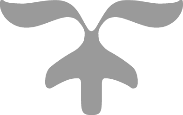 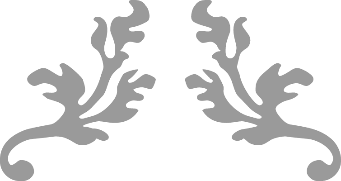 